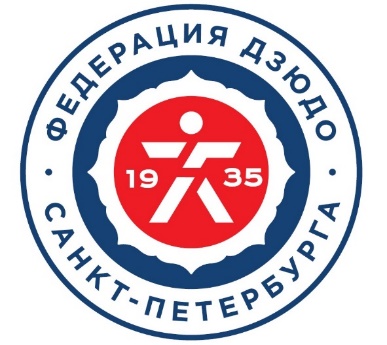 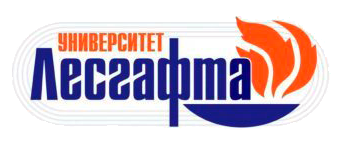 Общественная организация «Региональная спортивная федерация Дзюдо Санкт-Петербурга» и ФГБОУ ВО «Национальный государственный Университет физической культуры, спорта и здоровья имени П.Ф. Лесгафта»в рамках реализации «Соглашения о сотрудничестве» от 24.07.2019 г., на основании пункта 1.5. «Совместная деятельность Сторон по информационному обеспечению, оказанию научно-методической и консультационной помощи учреждениям дополнительного образования, учреждениям спортивной подготовки, учреждениям физкультурно-спортивной направленности, тренерам, спортсменам, родителям», проводят набор слушателей на программу повышения квалификации тренеров дзюдо Санкт-Петербурга.Цель программы - повышение квалификации тренеров, ведущих спортивную подготовку по виду спорта «дзюдо» в Санкт-Петербурге.К освоению программы повышения квалификации допускаются: 1) лица, имеющие среднее профессиональное или высшее образование; 2) лица, получающие среднее профессиональное или высшее образование. Программа повышения квалификации направлена на совершенствование и получение новой компетенции, необходимой для профессиональной деятельности, и повышение профессионального уровня в рамках имеющейся квалификации.Срок обучения 4 недели. Первый набор в марте 2020 года, начало обучения с апреля 2020 года.Начало занятий по мере формирования групп в составе не менее 10 человек.При этом стоимость обучения составит 12 000 рублей. (Индивидуальное обучение (стажировка) - 20 000 рублей).Освоение дополнительной образовательной программы завершается итоговой аттестацией обучающихся в форме зачета. Лицам, успешно освоившим профессиональную программу и прошедшим итоговую аттестацию, выдаются удостоверение о повышении квалификации государственного образца. Заявки направлять на e-mail: sportspbjudo@gmail.comРуководитель программы – д.п.н., профессор Левицкий Алексей Григорьевич;Ответственный специалист федерации Дзюдо Санкт-Петербурга   Фарков Дмитрий Степанович, Исполнительный директор,e-mail: sportspbjudo@gmail.com, телефон: +7 (812) 576 99 31.ПРОГРАММА ПОВЫШЕНИЯ КВАЛИФИКАЦИИ ТРЕНЕРОВОБЩЕСТВЕННОЙ ОРГАНИЗАЦИИ "РЕГИОНАЛЬНАЯ СПОРТИВНАЯ ФЕДЕРАЦИЯ ДЗЮДО САНКТ-ПЕТЕРБУРГА"  Направление 49.03.01 - Физическая культураТеория и методика подготовки в избранном виде спортаСОДЕРЖАНИЕ ПРОГРАММЫ ПОВЫШЕНИЯ КВАЛИФИКАЦИИУчебный планФорма заявленияПрезиденту "Региональной спортивной федерации Дзюдо Санкт-Петербурга"М.А. РахлинуПрошу допустить меня к обучению в Высшей школе тренеров по дзюдо «НГУ им П.Ф. Лесгафта, Санкт-Петербург» по программе повышения квалификации тренеров общественной организации "Региональная спортивная федерация Дзюдо Санкт-Петербурга" (Направление 49.03.01 - Физическая культура, Теория и методика подготовки в дзюдо)Дата заполнения «_____»  ________________________ 2020 годаПодпись ___________________ /_______________________/                                                           (расшифровка подписи)№Название дисциплиныК-во часовПреподаватели1Анатомия и спортивная морфология4К.п.н, доцент ОЛЕЙНИК Е.А2Биомеханика двигательной деятельности2Д.п.н, профессор ЦИПИН  Л.Л3Основы законодательства о физической культуре2Д.э.н, профессор СМИРНОВ А.А.4Спортивная психология6К.пс.н, доцент ХВАЦКАЯ Е.Е.5Антидопинговое обеспечение в спорте2К.п.н, доцент БАДРАК К.А.6Спортивная медицина4К.м.н, доцент МИЛЛЕР Л.Л7Спортивная физиология4К.п.н, доцент МЕЛЬНИКОВ Д.С.8Биохимия4К.б.н, доцент ШАПОТ Е.А.9Теория спорта4К.пс.н, доцент ИВЧЕНКО Е.А.10Теория и методика дзюдо 30Д.п.н, профессор ЛЕВИЦКИЙ А.Г.;             ЗТР, к.п.н., доцент РАХЛИН М.А.;            Победитель Олимпийских игр, Чемпион мира и Европы, ЗМС ХАЙБУЛАЕВ Т.К,;Участник Олимпийских игр, призер чемпионатов Европы, 4-х кратный чемпион России, МСМК СТАНЕВ Е.А. 11Самостоятельная работа по теории и методике дзюдо412Самостоятельная работа по учебным дисциплинам4Зачет2Зачет Всего:72Фамилия имя отчествоДата рожденияОбразованиеСпортивная квалификацияМесто работыДолжностьДомашний адресТелефонE-mail